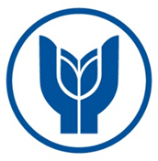 T.C. YAŞAR UNIVERSITYREQUEST FOR MAKE-UP EXAMSTUDENT INFORMATIONSTUDENT INFORMATIONSTUDENT INFORMATIONSTUDENT INFORMATIONName / SurnameName / SurnameStudent NoStudent NoFaculty / School – DepartmentFaculty / School – DepartmentSignatureDateCOURSES MAKE-UP EXAM REQUESTED FORCOURSES MAKE-UP EXAM REQUESTED FORCOURSES MAKE-UP EXAM REQUESTED FORCourse Code Course TitleExam DateReason for Request           Medical report (Attach)              Conflict with another exam (Indicate below the Code/Title of the course in conflict)           Code:                                      Title:Reason for Request           Medical report (Attach)              Conflict with another exam (Indicate below the Code/Title of the course in conflict)           Code:                                      Title:Reason for Request           Medical report (Attach)              Conflict with another exam (Indicate below the Code/Title of the course in conflict)           Code:                                      Title:EVALUATION RESULT(Requires decision of Faculty/School Administrative Board in case of request based on medical report)           Accepted                                                                                                          Rejected